2014.12.10『 八千代台クラシック・カッフェ 』演奏者募集！ アマチュア音楽家のフリー演奏会へようこそ！ 
【開催日時】 
◆２０１５年３月１４日（土）１３時半開演　　次々回は６月１４日（日）※３・６・９・１２月（第２・３土曜もしくは日曜）１３時開場　１３時半開演～３時間程度　
【目的】 
※レッスン教室やサークル活動から、冒険の一歩を踏み出し、新たな憩いの場で、フリー演奏会を楽しみませんか？　人前での演奏経験を重ねて、レベルアップにつながるよう、さあご一緒に頑張りましょう！
【参加資格】 
①楽器不問（但しアコースティック限定）・レベル不問、小学生以上、ソロ～３名（＋ピアノ１）アンサンブルまで②ご本名と電話番号をお知らせ頂ける方（非公開）　　　③公序良俗に反しない方 　
※度胸と愛嬌で前進！　ミスや詰まりもノープロブレム！　最後までやりきりましょう！お気軽にご応募ください。（注）音楽教室全体の発表会とする団体参加はご遠慮ください。 

【ジャンル】 
クラシック中心に、　JAZZ、シャンソン、J-POP、映画音楽、ゲーム音楽、ヒーリング音楽、歌謡曲、童謡等と、幅広く受付けます。 伴奏者＆ボーカル参加も歓迎します。※弾語りならば！⇒『八千代台フォーク・カフェ★弾語りライブ』毎年４月・９月第２日曜１３時半に開催しています！【催行・選曲】 
※催行１ステージ（１５分以内）×８ステージ（演奏会約２．５時間）程のお申込みで締切ります。１ステージは入替MC込みで１５分以内（短縮微調整をお願いする場合もございますので、ご了承ください）選曲は先着順とし、　遅くとも開催日の1週間前までにお知らせください。プログラム案を最終確認して頂きます。★リハ終了後～開演までの空き時間、ウェルカム・ミュージックを演奏してください。（希望者先着！本番選曲以外！）【設備】グランドピアノ＝ＢＯＳＴＯＮ－ＧＰ１５６、防音壁三重サッシ約１８畳の音楽ホールです。音楽ホールの奥にある控室を解放します。楽器ケースカバー等を置いてください。
伴奏ＣＤは当店のＰＡ・天井付けスピーカーで利用できます。事前申請してください。【当日リハーサル】入店可能時間、リハ開始時間等、開催日１週間前には、プログラム最終確認と合わせてのご連絡となります。【参加料】当日払
■演奏者：１ステージ（MC込み）１５分以内　★＠￥１，５００(ソロ）　／★ピアノ使用料別途￥５００／★お二人目から各￥５００（連弾、アンサンブル、ボーカル等）　★当日リハ・本番、セルフ１ドリンク、懇親会（ドリンク+菓子少々。不参加でも同料金。アルコールは別料金）（注１）１５分をシェアーして演奏はできません。　＊例）１ステージ①Aさんソロ②Bさんソロ③A&Bさんの連弾（注２）懇親会の設営準備中（１０分程度ですが）、自由にピアノがお弾きになれます。（注３）参加取消は、開催日１週間前（同曜日）より１００％キャンセル料を申し受けます。■お客様（お付添含む）：＠￥５００（小学生＠￥２００）（１ドリンク付＆懇親会も自由に参加できます。）★より多くのお客様に聴いて頂けると、演奏の励みになります。ご家族、ご友人、音楽仲間の皆さま方大歓迎です。どうか口コミ・拡散の程、ご協力宜しくお願いいたします。　（※乳幼児をお連れの場合はご相談ください。）※お客様ご本人払い、演奏者払い（ご招待）、お連れ様なし、のいずれでもご出演になれます。
【申込方法】 
メール（ＨＰ問合せ頁より）・携帯電話SMS090-5445-5193・ＦＡＸ047-409-0171・mixiコミュより。先着順で受付けます。①（代表者の）ご本名とステージネーム（希望者のみ）　②（代表者の）携帯番号（非公開）　③使用楽器（＆担当別①氏名）　④曲名＆作曲者名必須（選曲は遅くとも１週間前までに連絡！先着順の選曲で確定！）⑤当日リハーサルの希望（例：リハなし、希望、早目にリハを済ませ食事に出たい、自主トレ前日予約したい、等）⑥終演後の懇親会出欠⑦お客様人数および懇親会出欠（＊懇親会も参加自由なのでご一緒に帰れます！）　⑧簡単な自己紹介（＊本番ステージＭＣでもお話しください。）⑨その他（例：トップバッター希望、伴奏ＣＤ持込あり　、開演前のウェルカム・ミュージック演奏希望　等）⑩この会をお知りになった広告媒体（例：Net検索、mixi、twitter、情宣紙、口コミ、ポスター掲示、店内リリーフ等）【ＨＰ】「シャンテ八千代」で検索！　　　http://chanter-yachiyo.com/【mixi】コミュ名「八千代台クラシック・カフェ」　管理人名「シャンテ」
【お願い】 
①録音・録画は自分のみ各自対応でお願いいたします。②食事は玄関ロビーまたは控室。（店は住宅街にあるので、買い物は駅前でお済ませください。 リハ後出入りは自由）③専用駐車場がありません。駅前のコインパーキングをご利用ください。【特典（シャンテ八千代での自主トレ）】①・②は開催日の１か月前よりご予約受付ます。 
①グランドピアノ自主トレ応援団コース： 出演に向けて土日祝日１回２時間以上であれば、平日料金を適用致します。　＊1時間あたり平日料金（１０～１２時１，０００円/～１７時１，２００円/～２０時１，５００円）
②Aコース：出演に向けての自主トレは、土日祝日１回２時間以上（１０－２０時）であれば、平日料金を適用致します。③Bコース：出演後、所属するレッスン教室やサークルの発表会を、１年以内の開催ご予約をされた場合には、音楽ホールのレンタル料を２０％OFF致します。（早割併用不可） 　　　　　　　　　　　　　　　　　　　　　　　　　　　　　　　　　　　　　　　　　　　　　　以上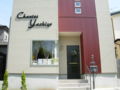 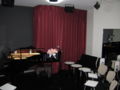 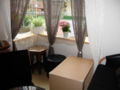 